Готовимся к выбору профессии	Вторая группа ребят первого года обучения из объединения «Начни своё дело» (17 чел.) 30.01.18 посетили Нижнетагильский горно-металлургический колледж имени Е. А. и М. Е.Черепановых. Учащиеся так же,  как и первая группа  познакомились с профессиональной образовательной организацией  и прошли компьютерное тестирование по программе «Профмастер», выяснив  свою предрасположенность к различным типам профессий. Ребята учатся  в 8 классе и у них ещё есть время для выбора профессии. Надеемся наш проект «Маршрута успеха» поможет им в этом. 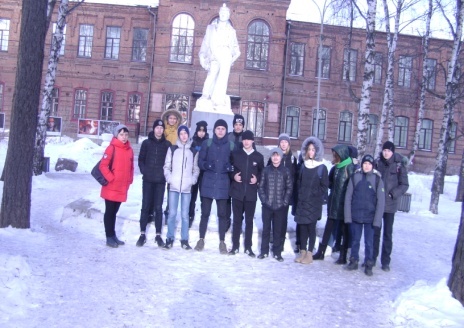 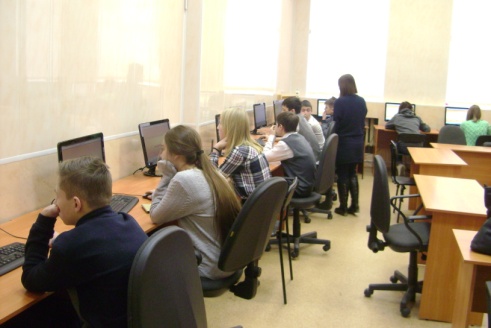 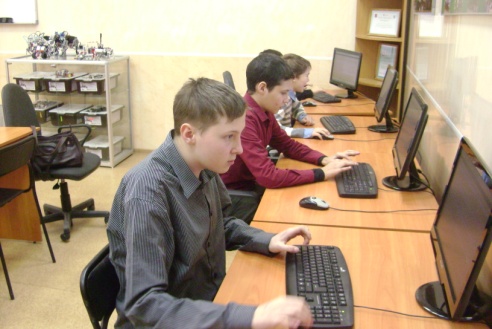 